DAFTAR RIWAYAT HIDUPPendidikan FormalPelatihan dan SeminarPengalaman OrganisasiPraktek Kerja LapangDemikian daftar riwayat hidup ini saya buat dengan sebenar – benarnya.Hormat saya,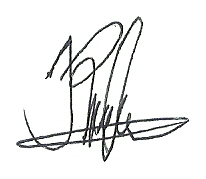 Ramdania, S.Si.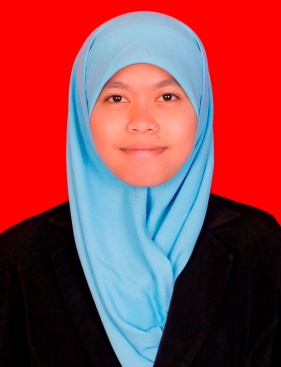 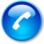 087870516593, 08988343113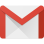 ramdania13@gmail.com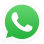 087870516593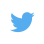 @ramdania_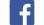 facebook.com/ramdania.dreamforestDATA PRIBADINama Lengkap:RamdaniaTempat, Tanggal Lahir:Bogor, 13 Maret 1993Jenis Kelamin:PerempuanKewarganegaraan:IndonesiaAgama:IslamStatus:Belum MenikahTinggi/Berat Badan:155 cm/42 kgAlamat:Kp. Pasir Menjul RT 002 RW 001 No. 28 Desa Pasir Jaya Kecamatan Cigombong Kabupaten Bogor Kode Pos 167401999 – 2005 SDN Cisalada 012005 – 2008 SMP Bina Insan Mandiri 2008 – 2011 SMAN 1 Cigombong Program IPA2011 – 2015 Universitas PakuanProgram Studi MatematikaIPK 3.662011Latihan Organisasi Gaya HIMATIKA (LOGIKA)HIMATIKA – Universitas Pakuan2012Seminar Nasional Teknologi Kimia Aplikatif (SENSITIF)IMASIKA – IPB2013Latihan Dasar Kepemimpinan Mahasiswa (LDKM)BEM FMIPA – Universitas Pakuan2014Indosat IM3 Play Goes to Campus Design Your Online FutureUniversitas Pakuan2014Pelatihan Jurnalistik MetroTV on CampusIPBHimpunan Mahasiswa Matematika (HIMATIKA) Universitas Pakuan sebagai Anggota Biasa (2011 – 2012) dan Sekretaris (2012 – 2014).Pusat Sosial Ekonomi dan Kebijakan Pertanian (PSEKP) – Bogor (2013).KEAHLIANKEAHLIANProgram KomputerMicrosoft Office (Ms. Word, Ms. Excel, Ms. PowerPoint)SPSSMinitabMathematicaMatlabBahasaBahasa Indonesia (Aktif dan Pasif)Bahasa Sunda (Aktif dan Pasif)Bahasa Inggris (Pasif)PENGALAMAN KERJA SAAT KULIAHPENGALAMAN KERJA SAAT KULIAH2011Guru MatematikaSMP Bina Insan MandiriBogor2012Asisten Pengajar MatematikaPythagoras Math ClubBogor2013Tutor MatematikaTeknos Genius Villa Bogor IndahBogor2014Asisten Dosen Praktikum Analisis dan Eksplorasi DataProgram Studi Matematika FMIPAUniversitas Pakuan2014 – 2015Guru Mata Pelajaran MatematikaSMA Bina Spora MandiriBogor